Request for Waiver of ConsentProject DetailsProject PRN:     Project title:      PI name:            In line with Section 2.3.10 of the National Statement on Ethical Conduct in Human Research 2007 (Updated 2018) the HREC or other review body must be satisfied that the proposed research meets the criteria listed in the table below.	
This form should be completed and signed by the Principal Investigator (PI) for the project.PI Sign Off and Declaration I declare the information entered in this form is true and accurate.  We are proud to be a smoke-free site. 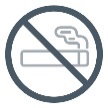 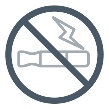 Thank you for not smoking or vaping in any buildings or on our grounds.This document can be made available in alternative formats on request.© North Metropolitan Health Service 2023National Statement CriterionQuestionInvestigator ResponseInvolvement in the research carries no more than low risk to participantsDoes the research meet all low risk requirements outlined in the Low Risk Checklist completed as part of the Low Risk Research Cover Sheet?	Yes	NoThe benefits from the research justify any risks of harm associated with not seeking consentIn the opinion of the Principal Investigator, do the benefits from the research justify any risks of harm associated with not seeking consent?	Yes	NoIt is impracticable to obtain consent (for example, due to the quantity, age or accessibility of records)Why is it impracticable to obtain consent from participants? (multiple answers permitted)	Quantity of records	Age of records	Accessibility of records	No current contact    information available for participants	Participants are deceased	Other, as detailed belowThere is no known or likely reason for thinking that participants would not have consented if they had been askedIs there any known or likely reason for thinking that participants would not have consented if they had been asked?	Yes	NoThere is sufficient protection of participant privacyThere is an adequate plan to protect the confidentiality of dataHow will patients’ privacy be protected and confidentiality of data ensured? (multiple answers permitted)	Deidentified data	Access to data sets restricted to nominated researchers	Secure data storage plan	Other, as detailed belowIn case the results have significance for the participants’ welfare there is, where practicable, a plan for making information arising from the research available to them (for example, via a disease-specific website or regional news media)In case the results have significance for the participants’ welfare, what plan is in place for making information arising from the research available to them?	Publication of results on a disease-specific website	Publication of results through regional news media	This research will not have significance for participants’ welfare 	Other, as detailed belowThe possibility of commercial exploitation of derivatives of the data or tissue will not deprive the participants of any financial benefits to which they would be entitledIs there a possibility of commercial exploitation of derivatives of the data or tissue collected in this study?	Yes	NoThe waiver is not prohibited by State, federal or international law To the best of the Principal Investigator’s knowledge, is this waiver prohibited by State, federal or international law?	Yes	NoForm completed by Signature Date 